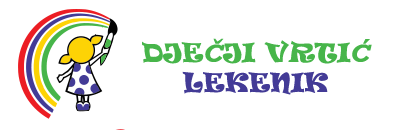 DJEČJI VRTIĆ LEKENIKHermanna Gmeinera 1LekenikUPRAVNO VIJEĆEIZVOD IZ Z A P I S N I K Asa 24. sjednice Upravnog vijeća Dječjeg vrtića Lekenik održane dana 31. kolovoza 2021. godine u centralnom objektu Dječjeg vrtića Lekenik na lokaciji H. Gmeinera 1, Lekenik.Početak: 15,30Sjednici su bili nazočni: Ljilja Dolovčak Mikočević, Lucija Hapčić, Ivana Ćosić, Sanja Šimović, Ivana Bajc, Josip Ćosić, ravnateljica Mirjana Božić, voditeljica računovodstva Općine Lekenik Mirela Barišić te zapisničarka Marija Dominić.Gospodin Mario Čović opravdao je svoj izostanak.Predsjednica Ljilja Dolovčak Mikočević otvara 24. sjednicu Upravnog vijeća, utvrđuje kvorum za održavanje sjednice te predlaže sljedećiDnevni red sjednice:1. Usvajanje zapisnika sa 23. sjednice2. Donošenje Izvješća o izvršenju financijskog plana za razdoblje od 01.01. 2020. do     31.12. 2020. godine3. Prijedlog ravnateljice Upravnom vijeću za izbor spremačice na neodređeno vrijeme4. Donošenje Odluke Upravnog vijeća o izboru spremačice na neodređeno vrijeme5. Donošenje Odluke o neizboru kandidata po natječaju za zdravstvenog voditelja    Dječjeg vrtića Lekenik6. Donošenje odluke o raspisivanju natječaja za zdravstvenog voditelja/icu na nepuno    radno vrijeme od 10 h tjedno do 31. kolovoza 2022. godine7. Izvješće o godišnjoj realizaciji plana i programa Dječjeg vrtića Lekenik za pedagošku    godinu 2020. / 2021.8. RaznoTOČKA 1.Jednoglasno se usvaja zapisnik sa 23. sjednice Upravnog vijeća Dječjeg vrtića Lekenik.TOČKA 2.Upravno vijeće jednoglasno donosi Izvješće o izvršenju financijskog plana za razdoblje od 01.01. 2020. do 31.12. 2020. godine.TOČKA 3.Prijedlog ravnateljice Upravnom vijeću da se za radno mjesto spremačice na neodređeno vrijeme primi Martina Blažinčić.TOČKA 4.Članovi Upravnog vijeća jednoglasno prihvaćaju prijedlog ravnateljice Upravnom vijeću za izbor kandidatkinje Martine Blažinčić za radno mjesto spremačice na neodređeno.TOČKA 5.Jednoglasno se donosi Odluka o neizboru kandidata po natječaju za zdravstvenog voditelja/icu Dječjeg vrtića Lekenik.TOČKA 6.Jednoglasno se donosi Odluka o raspisivanju natječaja za zdravstvenog voditelja/icu na nepuno radno vrijeme od 10 h tjedno do 31. kolovoza 2022. godineTOČKA 7.Ravnateljica Mirjana Božić i pedagoginja Marija Dominić obrazlažu Izvješće o godišnjoj realizaciji plana i programa Dječjeg vrtića Lekenik za pedagošku godinu 2020. / 2021. Jednoglasno se donosi Izvješće o godišnjoj realizaciji plana i programa Dječjeg vrtića Lekenik za pedagošku godinu 2020. / 2021.TOČKA 8.Članica Upravnog vijeća iz reda odgojno-obrazovnih djelatnika Dječjeg vrtića Lekenik Ivana Ćosić prezentira mapu s dokumentiranim projektom mješovite jasličke odgojne skupine. Nije bilo nikakvih dodatnih pitanja, napomena ni prijedloga od strane članova Upravnog vijeća vezanih uz ovu točku dnevnog reda.Završetak: 16,05hZAPISNIČAR                                                                                                PREDSJEDNICA Marija Dominić    				                                   Ljilja Dolovčak Mikočević, mag.oec  